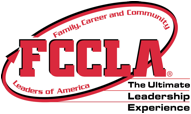 July 2017					Contact:  indianafccla@gmail.comImmediate Release						                 SUCCESS FOR INDIANA FCCLA TEENS AT THE NATIONAL LEADERSHIP CONFERENCE Nashville, Tennessee – More than 200 Family, Career and Community Leaders of America members, advisers, alumni, and guests from around Indiana gathered in Nashville, Tennessee for the FCCLA National Leadership Conference.  The students represented 26 chapters and 23 schools from Indiana.  The National Leadership Conference had an attendance of over 7,900.  FCCLA is a national organization that work with students in Family and Consumer Sciences.  Throughout the conference, members attended sessions focused on leadership and career development.  Indiana students competed in skill and knowledge demonstrations, called STAR Events, related to their studies in the field of Family and Consumer Sciences.  To participate at the National Leadership Conference, a student had to place in the top two at the state leadership conference.  Indiana had 100 STAR event competitors and these students were awarded 50 gold medals, 35 silver medals, and 10 bronze medals (For detailed information about STAR event competitors see attachment 1).  Lucy Wagoner from Lewis Cass high school received a scholarship for finishing with the top score in the fashion construction competitive event.  Indiana was also represented by outstanding recognition for our teachers and advisers:Barb Torrey received the Spirit of Advising AwardAlissa Roberts received the Adviser Mentor AwardStephanie Thilges completed the Adviser Academy TrainingBrenda Osman served as a member of the National Executive Council AdvisersIndiana FCCLA was very proud to be represented on the National Level with two National Officers.  Rylie Seaver, East Central High School, served as the National FCCLA President and Shelby Lake, East Central High School, served as the Vice President of Development.  The two students did an outstanding job of leading the national organization and representing Indiana.  Family, Career and Community Leaders of America is unique among youth organizations because its programs are planned and run by members. It is the only career and technical in-school student organization with family as its central focus. Participation in national events, state programs, and chapter activities helps members become strong leaders in their families, careers and communities.For more information about FCCLA and Family and Consumer Sciences, you can visit www.indianafccla.org or follow us on Twitter @indianafccla or like us on Facebook at Indiana FCCLA.Attachment 1:Chapter NameMember NameEventMedalCarmel CulinaryStephanie GohmannHospitality, Tourism, & RecreationSilverCarmel CulinaryYuki HadenHospitality, Tourism, & RecreationSilverCarmel High School FCCLANatalie PerkinsFood InnovationsBronzeCarmel High School FCCLASkyler WickstromFood InnovationsBronzeCarmel High School FCCLAMargaret O'ConnorFood InnovationsBronzeCarmel High School FCCLAMorgan WolseleyNutrition and WellnessGoldCarmel High School FCCLADanielle RothchildRecycle and RedesignGoldCharlestown High School FCCLAChrissa LedbetterInterior DesignSilverCharlestown High School FCCLAShirlee HayesLife Event PlanningSilverCharlestown High School FCCLABrennan WaltersPromote and Publicize FCCLA!BronzeCharlestown High School FCCLADestiny WatsonPromote and Publicize FCCLA!BronzeCharlestown High School FCCLAAshley WightPromote and Publicize FCCLA!BronzeCharlestown High School FCCLAChase WraySports NutritionSilverCharlestown High School FCCLAEmmaly RoseTeach and TrainSilverDelta  FCCLAHunter AshtonChapter Service Project PortfolioSilverDelta  FCCLAWilson ThomasChapter Service Project PortfolioSilverDelta  FCCLAJordan AshtonRecycle and RedesignGoldEast Central FCCLAJocelyn HyltonChapter in Review PortfolioGoldEast Central FCCLAKatelynn OsmanChapter in Review PortfolioGoldEast Central FCCLAMichaela WesselingChapter Service Project DisplaySilverEast Central FCCLAAnita AligChapter Service Project DisplayGoldEast Central FCCLAMeredith StruewingChapter Service Project DisplayGoldEast Central FCCLABritney DoleChapter Service Project PortfolioSilverEast Central FCCLADanielle GutapfelChapter Service Project PortfolioSilverEast Central FCCLAEmily TaylorInterpersonal CommunicationsGoldEast Central FCCLAErica ShreveJob InterviewSilverEast Central FCCLARachel RosskopfLife Event PlanningSilverEast Central FCCLAJacob EberhartNational Programs in ActionGoldEast Central FCCLAJohn LakeNational Programs in ActionGoldEast Central FCCLAAlyssa ThomasTeach and TrainSilverEast Central Stars FCCLAHaley BadescuFocus on ChildrenGoldEast Central Stars FCCLAAbby LaudickFocus on ChildrenGoldEast Central Stars FCCLAAbbie WiesmannFocus on ChildrenGoldFCCLA TigersGabby GraysonNational Programs in ActionSilverFCCLA TigersTiffany RusinackNational Programs in ActionSilverFCCLA TigersAshley SalyerNational Programs in ActionSilverFranklin Community High School FCCLASarah ChambersAdvocacyGoldFranklin Community High School FCCLAAnnika CooperChapter Service Project DisplayGoldFranklin Community High School FCCLATaylor WalkerChapter Service Project DisplayGoldFranklin Community High School FCCLASavannah KimbrellEntrepreneurshipGoldFranklin County High School FCCLARachel MurrayChapter in Review PortfolioSilverFranklin County High School FCCLAAutumn WertFocus on ChildrenGoldFranklin County High School FCCLAInga VanmeterPromote and Publicize FCCLA!SilverFranklin County High School FCCLATaylor WilsonPromote and Publicize FCCLA!SilverGreenfield Central  FCCLAElaine HiltonCareer InvestigationGoldGreenfield Central  FCCLARayannon OvermanChapter in Review PortfolioGoldGreenfield Central  FCCLAOlivia EppertEntrepreneurshipGoldGreenfield Central  FCCLAJada PalmerEntrepreneurshipGoldGreenfield Central  FCCLASara LucasIllustrated TalkSilverHagerstown Jr. Sr. High School FCCLAHoward HobsonRecycle and RedesignGoldHomestead High School FCCLAOsciana WashingtonFood InnovationsGoldHomestead High School FCCLAWren NiedzwieckiInterior DesignSilverHomestead High School FCCLANicole StroutsInterior DesignSilverHomestead High School FCCLANatalie NeuenschwanderTeach and TrainGoldLewis Cass FCCLALucy WagonerFashion ConstructionGoldLewis Cass FCCLAAddison WagonerRecycle and RedesignGoldMilan High School FCCLARaelyn StuartHospitality, Tourism, & RecreationGoldMt Vernon Jr High FCCLAJessica  LuncefordChapter in Review PortfolioSilverMt Vernon Jr High FCCLAJadyn RickettsChapter in Review PortfolioSilverMt Vernon Jr High FCCLAKelcey RickettsChapter in Review PortfolioSilverMt Vernon Jr High FCCLAKylee DowdenChapter Service Project DisplaySilverMt Vernon Jr High FCCLAAngel IvyChapter Service Project DisplaySilverMt Vernon Jr High FCCLADestiny MorganChapter Service Project DisplaySilverNew Castle Career Center FCCLABrady  HarrisonTeach and TrainSilverNorth High School FCCLABrooke SmithEntrepreneurshipBronzeNorth High School FCCLAJosie  AultJob InterviewGoldOwen Valley High School FCCLAHaley LefflerSports NutritionSilverOwen Valley High School FCCLARutva PatelSports NutritionSilverRising Sun High School FCCLAAnna UhlmansiekLeadershipGoldSouthern Wells Jr. Sr. High FCCLAKrista WestfallSports NutritionGoldSunman Dearborn Middle School FCCLAKailyn LobensteinAdvocacySilverSunman Dearborn Middle School FCCLAMichaela SpanglerAdvocacySilverSunman Dearborn Middle School FCCLAHayley LewisChapter Service Project PortfolioGoldSunman Dearborn Middle School FCCLAAdler SchinamanChapter Service Project PortfolioGoldSunman Dearborn Middle School FCCLAAddison ClearyFocus on ChildrenGoldSunman Dearborn Middle School FCCLAPaige LynessFocus on ChildrenGoldSunman Dearborn Middle School FCCLAEmma WilhelmFocus on ChildrenGoldSunman Dearborn Middle School FCCLAKarly SchollFocus on ChildrenGoldSunman Dearborn Middle School FCCLAAvery DanielsIllustrated TalkGoldSunman Dearborn Middle School FCCLAMaycey LewisIllustrated TalkGoldSunman Dearborn Middle School FCCLAJosie VolpenheinIllustrated TalkGoldSunman Dearborn Middle School FCCLAMollie MessmoreInterpersonal CommunicationsGoldSunman Dearborn Middle School FCCLAEmma RavennaInterpersonal CommunicationsGoldSunman Dearborn Middle School FCCLALara MosterLife Event PlanningGoldSunman Dearborn Middle School FCCLAOlivia StengerLife Event PlanningGoldSunman Dearborn Middle School FCCLAMaria DeddensNational Programs in ActionGoldSunman Dearborn Middle School FCCLAMackenzie SimsNational Programs in ActionGoldSunman Dearborn Middle School FCCLAJill WilhelmNational Programs in ActionGoldWarsaw FCCLAAlivia CoxChapter in Review DisplayBronzeWarsaw FCCLAAna TlahueltChapter in Review DisplayBronzeWest Central FCCLACorri ShepherdPromote and Publicize FCCLA!SilverWest Central FCCLARenee ConnerPromote and Publicize FCCLA!SilverWest Central FCCLACaitlynn BrigmanTeach and TrainBronzeWestern Boone FCCLAMadison JohnsonJob InterviewGoldWhiteland Community High School FCCLAAshley CollinsLife Event PlanningGoldWhiteland Community High School FCCLAAmanda TregoLife Event PlanningGoldWhitko FCCLARozlyn BishopFashion ConstructionGold